ORDINmun. Chişinău________________ 2023    				                                         Nr._________Cu privire la modificarea Ordinului Ministerului Finanțelor nr. 153 din 22 decembrie 2017 În vederea executării prevederilor art.83 alin.(4) din Codul fiscal nr.1163-XIII din 24 aprilie 1997 (republicat în Monitorul Oficial al Republicii Moldova din 8 februarie 2007, ediţie specială) precum şi a modificărilor operate prin Legea nr. 356 din 29 decembrie 2022 pentru modificarea unor acte normative (Monitorul Oficial al Republicii Moldova, 2022, nr. 456-459, art. 813),ORDON:Anexa nr.1 la Ordinul Ministerului Finanțelor nr. 153/2017 „Privind aprobarea formularului tipizat al Declarației cu privire la impozitul pe venit pentru agenții economici” se modifică, conform anexei la prezentul ordin;Anexa nr.2 la Ordinul Ministerului Finanțelor nr. 153 din 22 decembrie 2017 „Privind aprobarea formularului tipizat al Declarației cu privire la impozitul pe venit pentru agenții economici” se modifică după cum urmează:După pct. 11 se completează cu un punct nou cu următorul conținut:”12. Pentru perioadele fiscale 2023 – 2025, întreprinderile micro, mici sau mijlocii (conform criteriilor determinate potrivit prevederilor art.5 alin.(1) din Legea nr.179/2016 cu privire la întreprinderile mici şi mijlocii) care aleg să aplice prevederile art.87 alin.(11) din Codul fiscal vor bifa boxa corespunzătoare literei S. Contribuabilii vor putea alege aplicarea prevederilor art.87 alin.(11) din Codul fiscal, doar până la expirarea termenului de prezentare a declarației cu privire la impozitul pe venit. În cazul în care întreprinderile micro, mici sau mijlocii aleg să renunțe la prevederile menționate în favoarea regimului general de impozitare, acestea vor bifa boxa corespunzătoare literei G.Întreprinderile individuale, gospodăriile țărănești, rezidenții zonelor economice libere, rezidenții Portului Internațional Liber "Giurgiulești", rezidenții Aeroportului internațional Liber "Mărculești", rezidenții parcurilor pentru tehnologia informaţiei, agenţii economici care aplică regimul fiscal stabilit în cap. 71 şi agenţii economici care desfășoară activități financiare şi de asigurări prevăzute în secțiunea K a Clasificatorului activităților din economia Moldovei nu pot aplica prevederile art.87 alin.(11) din Codul fiscal.”La pct.6 textul ”Semnăturile pe Declaraţie se confirmă prin aplicarea ștampilei contribuabilului respectiv.” se exclude;Punctul 15 se expune în următoarea redacție: ”15.	 Rândul 0701 se completează de către contribuabilii cu statut de persoană fizică (în baza anexei 3D). În acest rând se indică suma scutirilor aferente fondatorilor de care aceștia pot beneficia în baza art.33, 34 şi 35 din Codul fiscal, doar în cazurile nefolosirii scutirii în alte cazuri prevăzute de Codul fiscal și se completează doar în cazul în care calculului rândului 040 − rândul 050 − rândul 060 ≤ 360 000. Indicatorul din rândul 0701 nu trebuie să depășească rezultatul pozitiv al calculului rândului 040 − rândul 050 − rândul 060.Punctul 22 se expune în următoarea redacție:”22. În rândul 120 se reflectă suma impozitului pe venit, se determină prin calculul: rândul 090 x rândul 110.”;Punctul 26 se expune în următoarea redacție:” 26.	În rândul 160 se reflectă suma totală a trecerilor în cont conform prevederilor art.82 din Codul fiscal, care reprezintă indicatorul din rînd 0601,.Punctul 34 se expune în redacția următoare:”34. Rândul 0203 nu se completează.”;La pct.37 textul ”metoda calculelor (specializării exercițiilor)” se substituie cu textul ”contabilitatea de angajamente”;La pct.38 textul ”iar în coloana 3 − venitul determinat conform modului stabilit de Guvern” se substituie cu textul ”iar în coloana 3 − rezultatul fiscal obținut în urma vânzării mijloacelor fixe care se determină ca diferenţa dintre venitul obţinut de la înstrăinare şi valoarea neamortizată în scopuri fiscale a mijlocului fix (pct.33 din HG 704/2019). Valoarea neamortizată în scopuri fiscale se calculează ca diferenţa dintre valoarea de intrare/valoarea de intrare capitalizată şi suma amortizării calculate în scopuri fiscale până în momentul (inclusiv luna) ieșirii mijlocului fix de la entitate (pct.32 din HG 704/2019).”Punctul 39 se expune în următoarea redacție:”39. Rândul 0207 se completează în cazul efectuării donaţiilor precum și în cazul donațiilor în scopuri filantropice și de sponsorizare. În scopurile impozitării, potrivit prevederilor art. 21 alin.(5) din Codul fiscal, agentul economic care face o donație sub formă de bunuri se consideră că a vândut bunul donat la un preţ ce reprezintă mărimea maximă dintre valoarea neamortizată în scopuri fiscale şi valoarea de piață la momentul donării. Coloana 2 nu se completează, deoarece în contabilitatea financiară nu se constată venituri, ci numai cheltuieli, iar coloana 3 se completează în baza anexei 1.1D.”Punctul 50 se expune în următoarea redacție:”50. În rândul 02018 se reflectă dividendele primite de persoanele juridice rezidente de la alte persoane juridice rezidente, cu excepţia dividendelor aferente profitului nerepartizat obţinut în perioadele fiscale 2008 - 2011 inclusiv (art. 20 lit. z19) din Codul fiscal).”;Punctul 51 se completează cu un nou alineat cu următorul conținut:”În cazul în care contribuabilul obține venituri conform art.21 alin.(6) din Codul fiscal, acestea se vor ajusta prin completarea rândului 02019. În col.2 se va reflecta suma obținută în urma tranzacțiilor economice cu fondatorii sau alte persoane interdependente efectuate la un preț mai mic decât prețul de piață, iar în col.3 se va indica suma tranzacțiilor la prețul de piață.”   Punctul 53 se expune în următoarea redacție:”53. Dacă se donează mijloace fixe care au fost folosite anterior în activitatea de întreprinzător, în coloana 2 din anexa 1.1D se reflectă valoarea neamortizată în scopuri fiscale a acestor mijloace fixe. În cazul în care se donează alte active curente (mărfuri, produse, materiale), în coloana 2 se va reflecta valoarea lor contabilă, conform datelor din contabilitatea financiară. În coloana 3 din anexa 1.1D se reflectă valoarea de piață a activelor donate (determinată în baza art.5 pct.26) din Codul fiscal), iar în coloana 4   − mărimea maximă dintre indicatorul reflectat în coloana 2 şi coloana 3. Suma rândului Active TOTAL col. 4 din anexa 1.1D se reflectă în rândul 0207 coloana 3 din anexa 1D.”Punctul 54 se exclude;Pct.58 alineatul al doilea textul ”Suma rândului 03045” se substituie cu textul ”Indicatorul din rândul 03045”, iar textul ”suma din rândul 03046” se substituie cu textul ” indicatorul din rândul 03046”; La pct.62 după textul ”persoana ce folosește metoda calculelor,” se completează cu textul ” (contabilitatea de angajamente ) față de”;Punctul 65 se expune în redacția următoare:”65. În rândul 03011 nu se completează.”La pct. 67 textul ”cheltuielile recunoscute în scopuri fiscale” se substituie cu textul ” 0”;Punctul 68 se expune în redacția următoare:”68. În rândul 03014 coloana 2 se reflectă suma cheltuielilor aferente formării fondurilor de rezervă/ provizioanelor, iar în coloana 3 – 0, că în conformitate cu art.31 alin.(2) din Codul fiscal nu sunt permise spre deducere cheltuielile ce ţin de formarea provizioanelor.”Punctul 70 se expune în redacția următoare:”70. În rândul 03016 coloana 3 se reflectă cheltuielile suportate de către contribuabil, legate de activitatea de întreprinzător, care pe parcursul anului fiscal au fost deduse din fondurile de rezervă/provizioanele create anterior, şi care nu au fost permise spre deducere, ajustate anterior prin rîndul 03014  (art.31 alin.(2) din Codul fiscal).;La pct.74 după textul ” vânzarea mijloacelor fixe” se completează cu textul ” , inclusiv în cazul efectuării donației”;Punctul 78 se expune în redacția următoare:”78. În rândul 03024 se reflectă ajustarea cheltuielilor de investiţii.”;La pct.81 textul ”art.29 alin.(5)” se substituie cu textul ” art.29 alin.(4)”;Punctul 83 se expune în redacția următoare:”83. În rândul 03029 se reflectă ajustarea cheltuielilor aferente plăților în folosul salariaților care nu se permit la deducere în conformitate cu art. 24 alin. (192) din Codul fiscal.”La pct.84 după textul ” patentelor de întreprinzător” se completează cu textul ” şi/sau în folosul persoanelor fizice ce desfășoară activități independente conform cap. 102 (art.24 alin.(11) din Codul fiscal)”;La pct.88 textul ”contractului de locațiune operațională (arendă)” se substituie cu textul ”contractului de locațiune, arendă, leasing operațional, concesiune.”;La pct.88 textul ” art.27 alin.(9) lit.b)” se substituie cu textul ”art.261 alin.(11)”;Punctul 90 se expune în redacția următoare: ”90. În rândul 03036 se reflectă ajustarea cheltuielilor aferente formării provizioanelor aferente riscului de audit, de către societățile de audit şi auditorii întreprinzători individuali, precum şi pentru prime de asigurare conform contractelor de asigurare de răspundere civilă profesională, încheiate potrivit legislației în vigoare pentru asigurarea riscului de audit, conform prevederilor art.24 alin.(16) din Codul fiscal. În coloana 2 − cheltuielile constatate în contabilitatea financiară, iar în coloana 3 − cheltuielile determinate conform prevederilor art.24 alin.(16) din Codul fiscal.”Punctul 91 se expune în redacția următoare: ”91. În rândul 03037 se reflectă suma contribuțiilor efectuate în scopuri filantropice şi de sponsorizare în formă nemonetară. În coloana 2 se reflectă valoarea contabilă a activelor transmise. Dacă se donează mijloace fixe care au fost folosite anterior în activitatea de întreprinzător, în coloana 3 se reflectă valoarea neamortizată în scopuri fiscale a acestor mijloace fixe. În cazul în care se donează alte active curente, cu excepţia proprietății pentru care se calculează amortizarea (mărfuri, produse, materiale), în coloana 3 se va reflecta valoarea lor contabilă a activelor la momentul donației. Urmează a fi completat și rîndul 0207 din anexa 1D.”La pct.94 după textul ” patronatelor” se completează cu textul ”, fundațiilor şi altor asociații de reprezentare a activităţii de întreprinzător”;La pct.95 după textul ” reevaluarea” se completează cu textul ” și deprecierea”;La pct. 96 textul ”organizațiile de microfinanțare” se substituie cu textul ”organizațiile de creditare nebancară”;Punctul 97 se expune în următoarea redacție:”97. Rîndul 03043 nu se completează.”;Punctul 99 se expune în următoarea redacție:”99. Rîndul 03045 nu se completează.”;Punctul 102 se expune în următoarea redacție:”102. Anexa 2.1D se completează cu scopul evaluării cheltuielilor de reprezentanță care sunt permise la deducere în conformitate cu prevederile art.24 alin.(3) din Codul fiscal.”Punctul 1021 se expune în următoarea redacție:”1021. În coloana 3 din rândul 03043 se reflectă indicatorul stabilit conform pct.53 din Hotărârea Guvernului nr.693/2018. În coloana 4 se reflectă suma cheltuielilor de reprezentanță în limitele normelor stabilite de Guvern, care se determină prin produsul dintre indicatorul indicat în coloana 2 și coeficientul indicat în coloana 3.”Se completează cu două puncte noi cu următorul conținut:”1022. În rândul 03045 coloana 4 se reflectă suma efectivă a cheltuielilor de reprezentanță suportate de către entitate, constatate în contabilitatea financiară. Indicatorul din rândul 03045 coloana 4 din anexa 2.1D se transferă în rândul 0304 coloana 2 din anexa 2D.1023. În rândul 03046 coloana 4 se va reflecta indicatorul din rândul 03045, dar nu mai mult decît indicatorul din rândul 03043. Indicatorul din rândul 03046 coloana 4 anexa 2.1D − în rândul 0304 coloana 3 din anexa 2D.”La pct. 108 după textul ”art.34” se completează cu textul ”alin.(2)”;Pct. 109 se completează în final cu fraza ”Au dreptul la scutirea personală doar contribuabilii (persoane fizice rezidente) care are un venit anual impozabil mai mic de 360 000 de lei, cu excepţia veniturilor prevăzute la art.901 din Codul fiscal.”;Pct. 111 se expune în redacția următoare: ”111. Începând cu perioada fiscală de raportare 2021 coloana 8 nu se completează.”La pct.116 textul ” indicatorul rândului 0901” se substituie cu textul ”să nu depășească indicatorul rândului 0901”După pct.116 se completează cu trei puncte noi cu următorul conținut: ”1161. La completarea coloanei 1 se indică codul corespunzător al facilităţii fiscale utilizate conform Nomenclatorului codurilor aferent facilităţilor fiscale la impozitul pe venit, aprobat de către Serviciul Fiscal de Stat. 1162. Totalul se indică în 0902 din Declaraţie.1163. Totalul se indică în 140 din Declaraţie.”Pct. 117 se expune în redacția următoare: ”117. Anexa 5D nu se completează.”La pct. 118 fraza ”Codurile aferente facilităţilor fiscale se aprobă de către Serviciul Fiscal de Stat” se substituie cu fraza ”Codurile facilităţilor fiscale se completează în baza Nomenclatorului codurilor aferent facilităţilor fiscale la impozitul pe venit aprobat prin Ordinul IFPS nr. 1080  din  10.10.2012.”;După pct. 118 se completează cu un punct nou cu următorul conținut:”1181. Totalul col. 5 se indică în 130 din Declaraţie.”Punctul 128 se completează cu fraza ”Se reflectă în rândul 1601 din Declarație.”;Punctul 129 se expune în redacția următoare:”129. În anexa 8D se reflectă suma impozitului pe venit care urmează a fi achitată în rate în perioada fiscală următoare celei, pentru care se prezintă Declarația, în baza metodelor stabilite la art.84 din Codul fiscal. 1)	Prima metodă constă în prognozarea impozitului ce urmează a fi achitat în rate în perioada fiscală următoare celei pentru care se prezintă Declarația, ținând cont de suma prognozată drept impozit ce urmează a fi plătit, pentru anul respectiv; 2)	Iar cea de a doua metodă constă în prognozarea impozitului ce urmează a fi achitat în rate în perioada fiscală următoare celei, pentru care se prezintă Declarația, care constă în suma impozitul ce urma să fie plătit, în anul precedent (anul pentru care se prezintă Declarația).”.Prezentul ordin intră în vigoare la data publicării în Monitorul Oficial al Republicii Moldova, iar modificările aprobate se pun în aplicare începând cu perioada fiscală de raportare 2023. Contribuabilii pentru care obligația de raportare survine până la aprobarea și publicarea prezentului Ordin, vor prezenta Declarația conform formularului în vigoare la data prezentării.Ministra	      		                           Veronica SIREȚEANUEx. Diana RUSU       Tel.: (022) 82 33 95Email: diana.rusu@sfs.md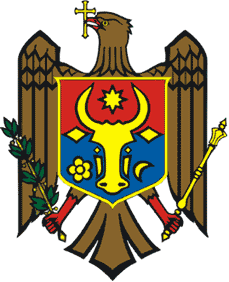 
MINISTERUL FINANŢELORAL REPUBLICII MOLDOVA
